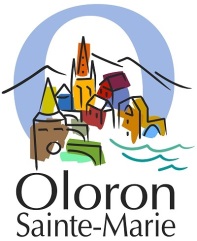 INVITATION PRESSEle 23 janvier 2020Conseil MunicipalHervé LUCBEREILH, maire d’Oloron Sainte-Marie convie les médias à la présentation du prochain :Conseil Municipal mercredi 29 janvier 2020, à 11h30, en salle MendiondouLe Conseil Municipal se tiendra le soir même, à 18h30, en salle du conseil. L’ordre du jour est à retrouver sur www.oloron-ste-marie.fr > Ma Ville > Le conseil municipal > Ordre du jour du prochain conseil. ---Service Communication & Relations publiquesMairie d'Oloron Sainte-Marie06 80 93 11 34